Проживание в отелях: 3*-4 *ПИТАНИЕ: по программе                     В Авиа билет включены все сборы и таксы, багаж 20кг.+7кг. ручная кладь, без питанияПитание не включено на борту а/к Fly DubaiСтоимость оплачивается дополнительно, подробнее по ценам нижеhttps://www.flydubai.com/ru/flying-with-us/onboard-experience/food-and-drinks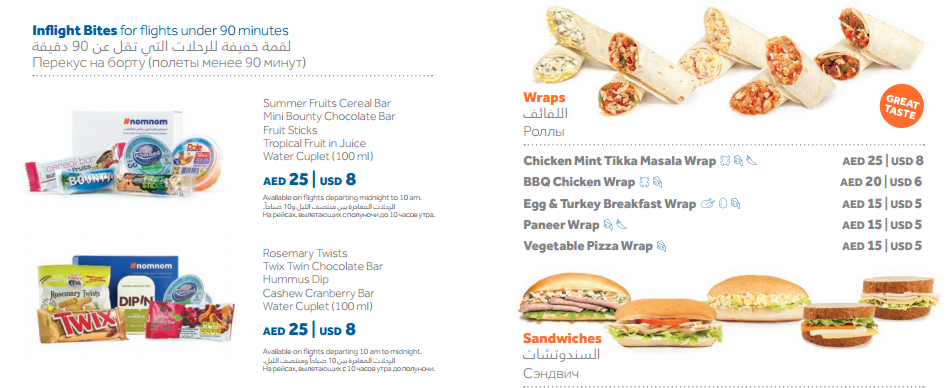 ИНФОТУР «ОАЭ»ИНФОТУР «ОАЭ»ИНФОТУР «ОАЭ»ИНФОТУР «ОАЭ»ИНФОТУР «ОАЭ»ИНФОТУР «ОАЭ»ИНФОТУР «ОАЭ»ИНФОТУР «ОАЭ»ИНФОТУР «ОАЭ»ИНФОТУР «ОАЭ»ИНФОТУР «ОАЭ»Прибытие FZ 984 01:40Отправление FZ 983 21:20РАЗМЕЩЕНИЕ 3*-4*             ПИТАНИЕ по программе                     РАЗМЕЩЕНИЕ 3*-4*             ПИТАНИЕ по программе                     РАЗМЕЩЕНИЕ 3*-4*             ПИТАНИЕ по программе                     ДатаДатаВремяВремяМаршрутМаршрутМаршрутМаршрутМаршрут29.08.201729.08.201706:50-21:00HB06:50-21:00HBЗавтрак в отелеСвободное время13:30 -18:00 Осмотр 5 отелейОбед в одном из осматриваемых отелейСвободное времяРазмещение в отеле:  Завтрак в отелеСвободное время13:30 -18:00 Осмотр 5 отелейОбед в одном из осматриваемых отелейСвободное времяРазмещение в отеле:  Завтрак в отелеСвободное время13:30 -18:00 Осмотр 5 отелейОбед в одном из осматриваемых отелейСвободное времяРазмещение в отеле:  Завтрак в отелеСвободное время13:30 -18:00 Осмотр 5 отелейОбед в одном из осматриваемых отелейСвободное времяРазмещение в отеле:  Завтрак в отелеСвободное время13:30 -18:00 Осмотр 5 отелейОбед в одном из осматриваемых отелейСвободное времяРазмещение в отеле:  Завтрак в отелеСвободное время13:30 -18:00 Осмотр 5 отелейОбед в одном из осматриваемых отелейСвободное времяРазмещение в отеле:  Завтрак в отелеСвободное время13:30 -18:00 Осмотр 5 отелейОбед в одном из осматриваемых отелейСвободное времяРазмещение в отеле:  30.08.201730.08.201709:00-20:00FB09:00-20:00FBЗавтрак в отелеОсмотр 10 отелейОбед и ужин в одном из осматриваемых отелей18:00-21:00 Щоу фонтанов и возможность подняться на башню Burj khalifa (билеты оплачиваются заранее ~ 35 дол-124 этаж)Размещение в отеле Завтрак в отелеОсмотр 10 отелейОбед и ужин в одном из осматриваемых отелей18:00-21:00 Щоу фонтанов и возможность подняться на башню Burj khalifa (билеты оплачиваются заранее ~ 35 дол-124 этаж)Размещение в отеле Завтрак в отелеОсмотр 10 отелейОбед и ужин в одном из осматриваемых отелей18:00-21:00 Щоу фонтанов и возможность подняться на башню Burj khalifa (билеты оплачиваются заранее ~ 35 дол-124 этаж)Размещение в отеле Завтрак в отелеОсмотр 10 отелейОбед и ужин в одном из осматриваемых отелей18:00-21:00 Щоу фонтанов и возможность подняться на башню Burj khalifa (билеты оплачиваются заранее ~ 35 дол-124 этаж)Размещение в отеле Завтрак в отелеОсмотр 10 отелейОбед и ужин в одном из осматриваемых отелей18:00-21:00 Щоу фонтанов и возможность подняться на башню Burj khalifa (билеты оплачиваются заранее ~ 35 дол-124 этаж)Размещение в отеле Завтрак в отелеОсмотр 10 отелейОбед и ужин в одном из осматриваемых отелей18:00-21:00 Щоу фонтанов и возможность подняться на башню Burj khalifa (билеты оплачиваются заранее ~ 35 дол-124 этаж)Размещение в отеле Завтрак в отелеОсмотр 10 отелейОбед и ужин в одном из осматриваемых отелей18:00-21:00 Щоу фонтанов и возможность подняться на башню Burj khalifa (билеты оплачиваются заранее ~ 35 дол-124 этаж)Размещение в отеле 31.08.201731.08.201709:00-21:00экскурсияHB09:00-21:00экскурсияHBЗавтрак в отелеПосещение тематического парка Dubai Parks ResortРазмещение в отеле: Завтрак в отелеПосещение тематического парка Dubai Parks ResortРазмещение в отеле: Завтрак в отелеПосещение тематического парка Dubai Parks ResortРазмещение в отеле: Завтрак в отелеПосещение тематического парка Dubai Parks ResortРазмещение в отеле: Завтрак в отелеПосещение тематического парка Dubai Parks ResortРазмещение в отеле: Завтрак в отелеПосещение тематического парка Dubai Parks ResortРазмещение в отеле: Завтрак в отелеПосещение тематического парка Dubai Parks ResortРазмещение в отеле: 01.09.201701.09.201709:00-18:00FB09:00-18:00FBЗавтрак в отелеОсмотр 10 отелейОбед и ужин в одном из осматриваемых отелейРазмещение в отеле: Завтрак в отелеОсмотр 10 отелейОбед и ужин в одном из осматриваемых отелейРазмещение в отеле: Завтрак в отелеОсмотр 10 отелейОбед и ужин в одном из осматриваемых отелейРазмещение в отеле: Завтрак в отелеОсмотр 10 отелейОбед и ужин в одном из осматриваемых отелейРазмещение в отеле: Завтрак в отелеОсмотр 10 отелейОбед и ужин в одном из осматриваемых отелейРазмещение в отеле: Завтрак в отелеОсмотр 10 отелейОбед и ужин в одном из осматриваемых отелейРазмещение в отеле: Завтрак в отелеОсмотр 10 отелейОбед и ужин в одном из осматриваемых отелейРазмещение в отеле: 02.09.201702.09.201709:00-18:00FB09:00-18:00FBЗавтрак в отелеОсмотр 11 отелейОбед и ужин в одном из осматриваемых отелейРазмещение в отеле: подведение итогов программы: гала ужинЗавтрак в отелеОсмотр 11 отелейОбед и ужин в одном из осматриваемых отелейРазмещение в отеле: подведение итогов программы: гала ужинЗавтрак в отелеОсмотр 11 отелейОбед и ужин в одном из осматриваемых отелейРазмещение в отеле: подведение итогов программы: гала ужинЗавтрак в отелеОсмотр 11 отелейОбед и ужин в одном из осматриваемых отелейРазмещение в отеле: подведение итогов программы: гала ужинЗавтрак в отелеОсмотр 11 отелейОбед и ужин в одном из осматриваемых отелейРазмещение в отеле: подведение итогов программы: гала ужинЗавтрак в отелеОсмотр 11 отелейОбед и ужин в одном из осматриваемых отелейРазмещение в отеле: подведение итогов программы: гала ужинЗавтрак в отелеОсмотр 11 отелейОбед и ужин в одном из осматриваемых отелейРазмещение в отеле: подведение итогов программы: гала ужин03.09.201703.09.2017Свободный деньBBСвободный деньBBСвободный день Питание BBСвободный день Питание BBСвободный день Питание BBСвободный день Питание BBСвободный день Питание BBСвободный день Питание BBСвободный день Питание BB04.09.201704.09.201717:0017:00Завтрак в отеле.Осмотр 5 отелейСвободное времяТрансфер в аэропорт рейс FZ 21:20Прилет в Краснодар 00:40 18.07.17Завтрак в отеле.Осмотр 5 отелейСвободное времяТрансфер в аэропорт рейс FZ 21:20Прилет в Краснодар 00:40 18.07.17Завтрак в отеле.Осмотр 5 отелейСвободное времяТрансфер в аэропорт рейс FZ 21:20Прилет в Краснодар 00:40 18.07.17Завтрак в отеле.Осмотр 5 отелейСвободное времяТрансфер в аэропорт рейс FZ 21:20Прилет в Краснодар 00:40 18.07.17Завтрак в отеле.Осмотр 5 отелейСвободное времяТрансфер в аэропорт рейс FZ 21:20Прилет в Краснодар 00:40 18.07.17Завтрак в отеле.Осмотр 5 отелейСвободное времяТрансфер в аэропорт рейс FZ 21:20Прилет в Краснодар 00:40 18.07.17Завтрак в отеле.Осмотр 5 отелейСвободное времяТрансфер в аэропорт рейс FZ 21:20Прилет в Краснодар 00:40 18.07.17